О Б Щ И Н А   К Р У Ш А Р И  О Б Л А С Т   Д О Б Р И Ч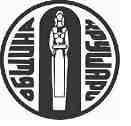 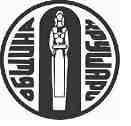 9410, с. Крушари, тел : 05771/2024, факс 05771/ 2136,E-mail krushari@krushari.bg; site: www.krushari.bgИзх. №РД-13-84916.02.2024г. ДООБЩИНСКИ СЪВЕТС.КРУШАРИДОКЛАДНА ЗАПИСКАОТ ИЛХАН  МЮСТЕДЖЕБ - КМЕТ НА ОБЩИНА КРУШАРИОТНОСНО: Продажба на движими вещи – частна общинска собственост.Уважаеми, госпожи и господа общински съветници,Община Крушари притежава движими вещи – частна общинска собственост, както следва:1.Лек автомобил Фолксваген пасат EURO 2, рег. № ТХ 9346 XB, рама № WVWZZZ3BZXE043221, двигател № AFN639086, цвят – сив металик.2.Автобус ИСУЗУ ЕВРО ТЮРКОАЗ EURO 4, рег. № ТХ 2677 ХК, рама № NNAM0ZALE02001726, двигател № 690301, цвят – жълт.3.Лек автомобил Мерцедес 310 Д EURO 2, рег.№ ТХ 4554 АК, рама № WDB9034721P724915, двигател № 60298002006651, цвят – бял.	Движимите вещи са заведени в баланса на общината.	Необходимостта от описаните по-горе вещи е отпаднала. Във връзка с това е изготвена пазарна оценка на автомобилите от лицензиран оценител на МПС, която ви предлагам да одобрите.На основание чл.21 ал.1 т.8 от ЗМСМА, чл.8, ал.1 и ал.4, чл.34, ал.4 , чл.35 ал.1 Закона за общинската собственост и чл.40, ал.1, ал.2, ал.3 и ал.4 от Наредба №8, предлагам Общински съвет да приеме следното:ПРОЕКТ!                                           Р Е Ш Е Н И Е :1.Общинският съвет с. Крушари дава съгласие да се извърши продажба чрез публичен търг с тайно наддаване на движими вещи – частна общинска собственост, както следва:1.1.Лек автомобил Фолксваген пасат EURO 2, рег. № ТХ 9346 XB, рама № WVWZZZ3BZXE043221, двигател № AFN639086, цвят - сив металик, пробег - 363515 м.ч., дата на първоначална регистрация - 30.06.1998г., година на производство - 1998г., мощност - 110 к.с.,обем - 1896 см3.1.2.Автобус ИСУЗУ ЕВРО ТЮРКОАЗ EURO 4, рег. № ТХ 2677 ХК, рама № NNAM0ZALE02001726, двигател № 690301, цвят - жълт, пробег - 272421 м.ч., дата на първоначална регистрация - 28.01.2009г., година на производство - 2009г., мощност - 190 к.с.,обем - 5193 см3.1.3.Лек автомобил Мерцедес 310 Д EURO 2, рег.№ ТХ 4554 АК, рама № WDB9034721P724915, двигател № 60298002006651, цвят - бял, пробег - 332234 м.ч., дата на първоначална регистрация - 15.08.1997г., година на производство - 1997г., мощност - 102 к.с., обем - 2874 см3.2.Общинският съвет с.Крушари приема пазарната оценка на Лек автомобил Фолксваген пасат EURO 2, рег. № ТХ 9346 XB, рама № WVWZZZ3BZXE043221, двигател № AFN639086, цвят - сив металик от 2154,00 лв. (две хиляди сто петдесет и четири лева) без ДДС, изготвена от независим оценител със сертификат за оценителска правоспособност рег.№900400265 от 20.03.2023г. издаден от Камарата на независимите оценители в България и определя начална тръжна цена за движимата вещ от  2154,00 лв. (две хиляди сто петдесет и четири лева) без ДДС.3.Общинският съвет с.Крушари приема пазарната оценка на Автобус ИСУЗУ ЕВРО ТЮРКОАЗ EURO 4, рег. № ТХ 2677 ХК, рама № NNAM0ZALE02001726, двигател № 690301, цвят - жълт от 32780,00 лв. (тридесет и две хиляди седемстотин и осемдесет лева) без ДДС, изготвена от независим оценител със сертификат за оценителска правоспособност рег.№900400265 от 20.03.2023г. издаден от Камарата на независимите оценители в България и определя начална тръжна цена за движимата вещ от  32780,00 лв. (тридесет и две хиляди седемстотин и осемдесет лева) без ДДС.4.Общинският съвет с.Крушари приема пазарната оценка на Лек автомобил Мерцедес 310 Д EURO 2, рег.№ ТХ 4554 АК, рама № WDB9034721P724915, двигател № 60298002006651, цвят - бял от 8121,00 лв. (осем хиляди сто двадесет и един лева) без ДДС, изготвена от независим оценител със сертификат за оценителска правоспособност рег.№900400265 от 20.03.2023г. издаден от Камарата на независимите оценители в България и определя начална тръжна цена за движимата вещ от  8121,00 лв. (осем хиляди сто двадесет и един лева) без ДДС.5.Възлага на кмета на Община Крушари да организира и проведе търга и сключи договор със спечелилия кандидат.ИЛХАН МЮСТЕДЖЕБКмет на Община Крушари